Совершенствование деятельности РСЧС обсудили на заседании Правкомиссии

Под председательством главы МЧС России Александра Куренкова состоялось заседание Правкомиссии по предупреждению и ликвидации чрезвычайных ситуаций и обеспечению пожарной безопасности.

Вносятся изменения в 68 Федеральный закон от 21 декабря 1994 г. «О защите населения и территорий от чрезвычайных ситуаций природного и техногенного характера». Дополнительно разрабатывается проект постановления Правительства РФ, предусматривающий наделение полномочиями ответственных лиц на проведение превентивных мероприятий на основе расчетов возможного развития обстановки с помощью системы «Атлас опасностей и рисков».

Данная методика уже применялась для обеспечения безопасного прохождения весеннего половодья и паводков. Благодаря чему в этом году удалось минимизировать последствия и предотвратить материальный ущерб на более, чем 8 млрд рублей. Аналогичная работа ведется и по природным пожарам.

«Проводимые МЧС России мероприятия по совершенствованию предупреждения ЧС позволят руководителям на местах принимать своевременные решения по организации превентивных мер. Такой подход будет способствовать повышению уровня защиты населения и обеспечит переход органов управления РСЧС от реагирования к предотвращению негативного воздействия сезонных рисков», - отметил Александр Куренков.

Также участники Правкомиссии рассмотрели вопросы оповещения населения, организации противолавинных мероприятий.

#МЧСРоссии #заседание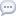 